1.Pc端，前端教师认证，教材所属出版社保存不上。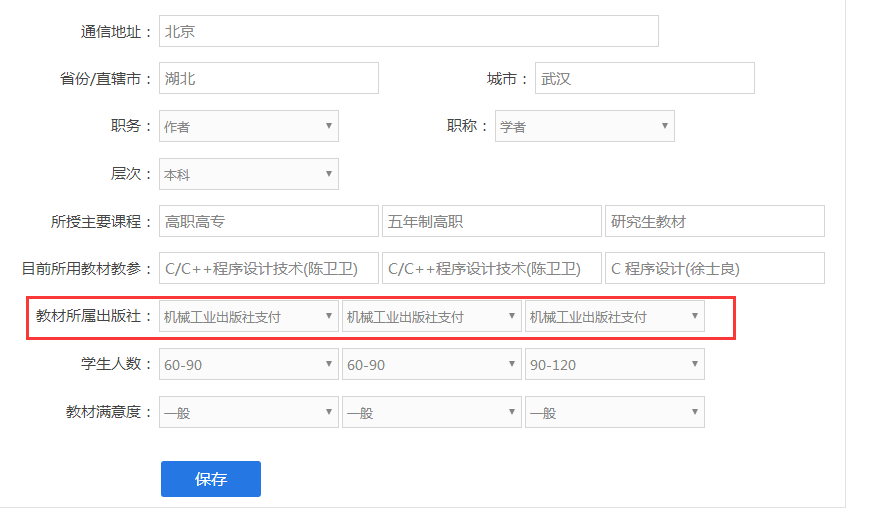 已完成2.个人中心，收藏，视频收藏，打开报错。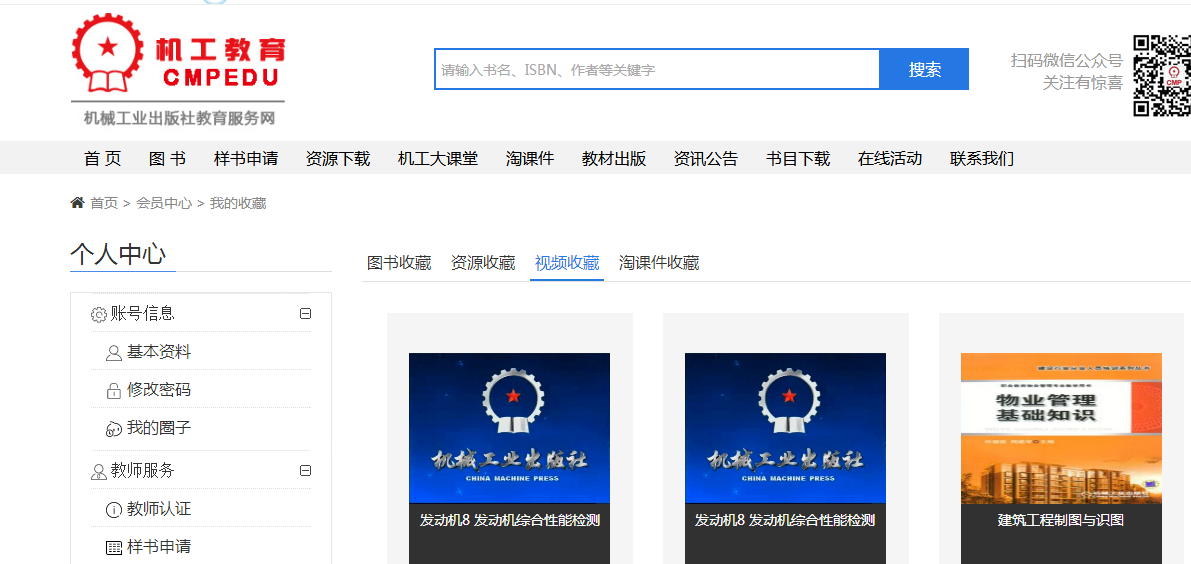 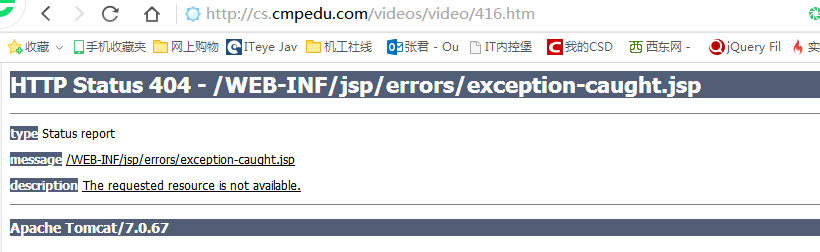 已排查，404的视频为废数据，solr查不到值3.教育资讯更多内容不统一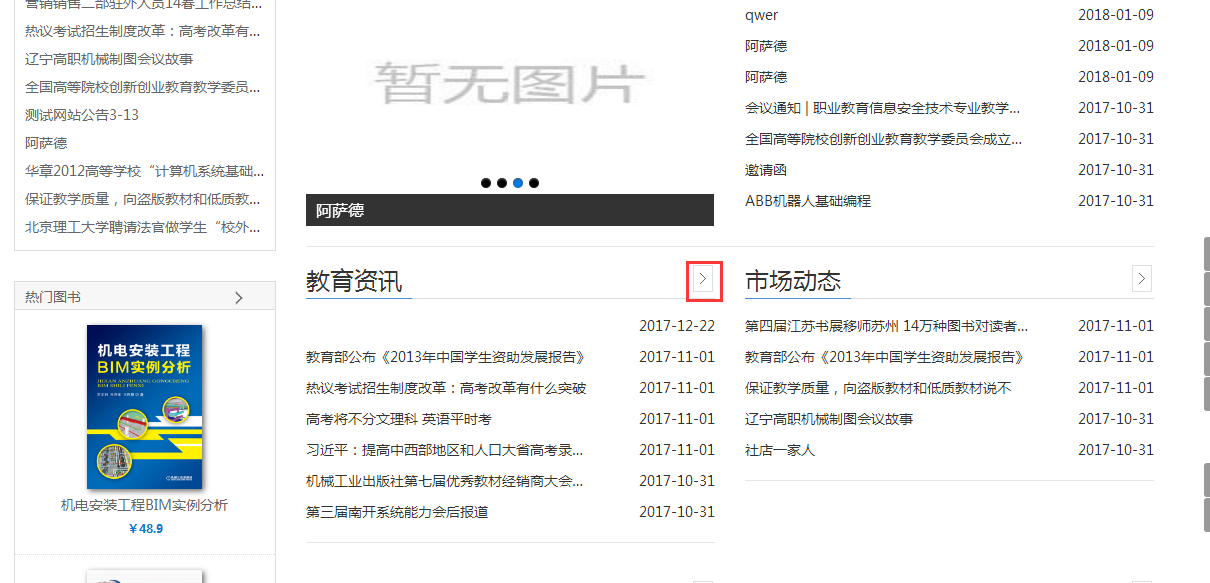 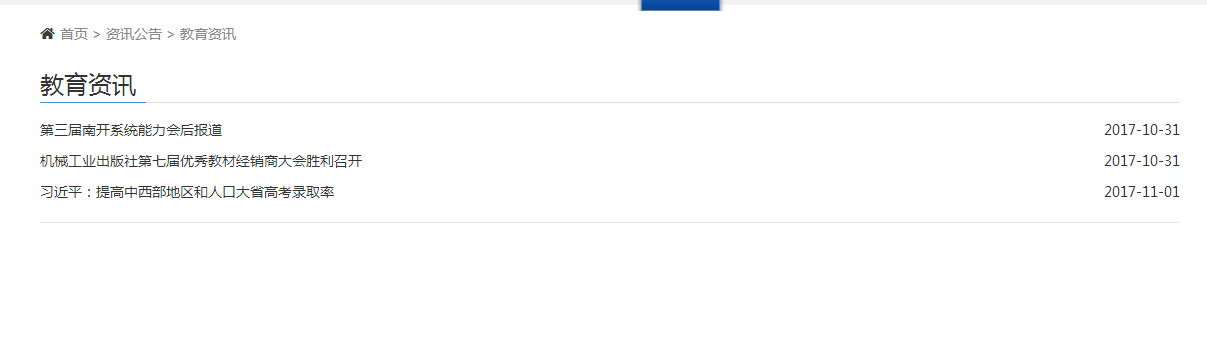 4.个人中心,我的活动无法显示活动内容和图片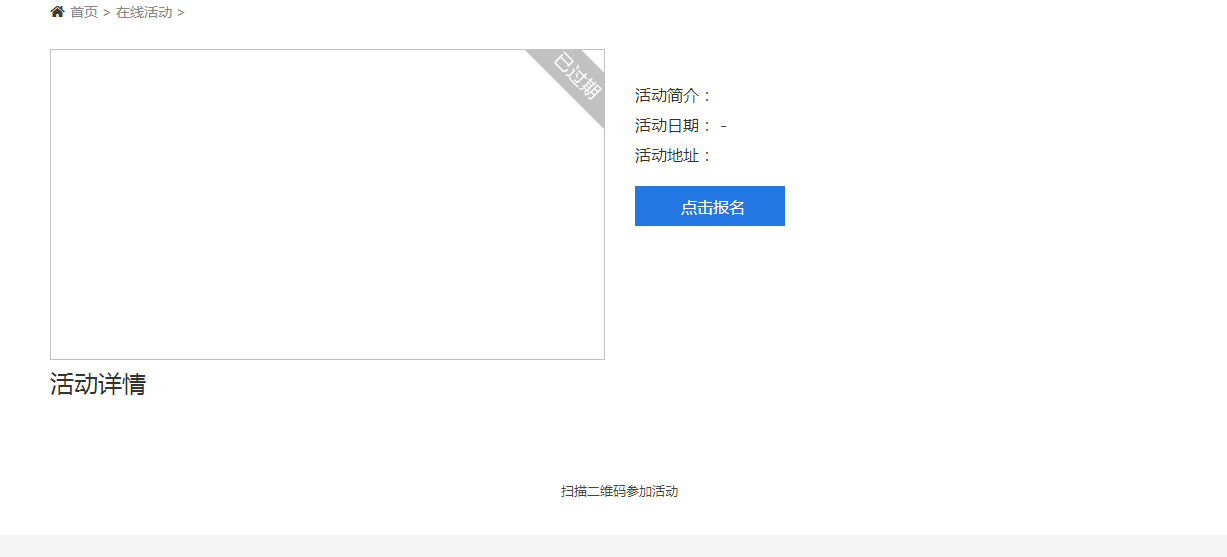 已解决5.后台修改了会议报名时间和截止时间,前端还是没法报名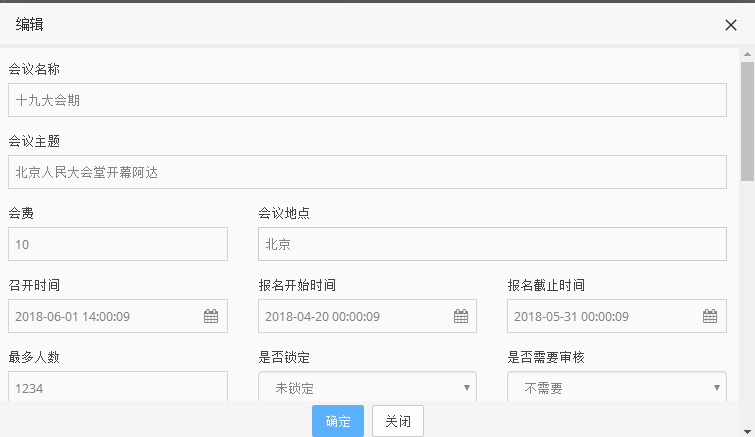 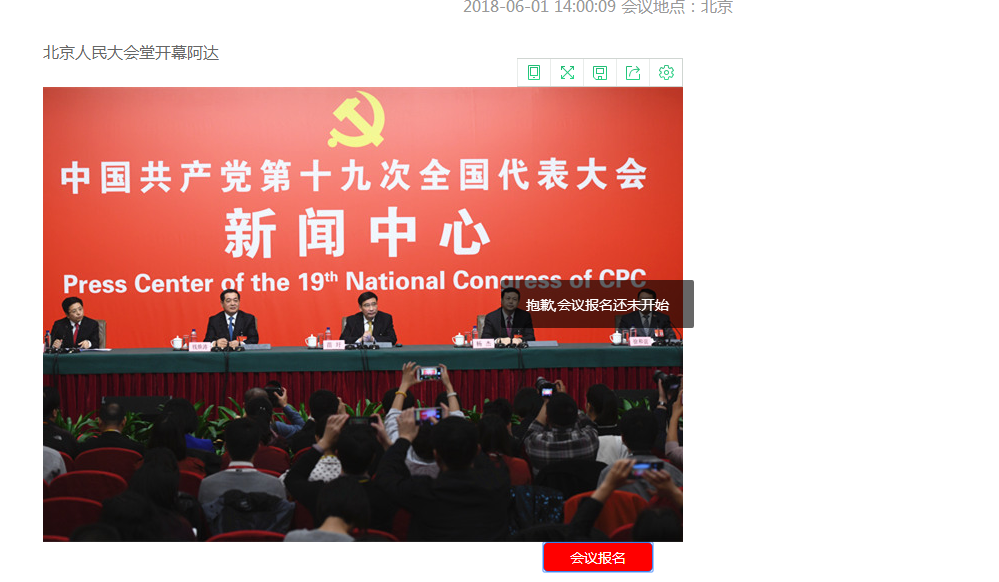 6.在线活动没有判断,过期的活动无法进行报名.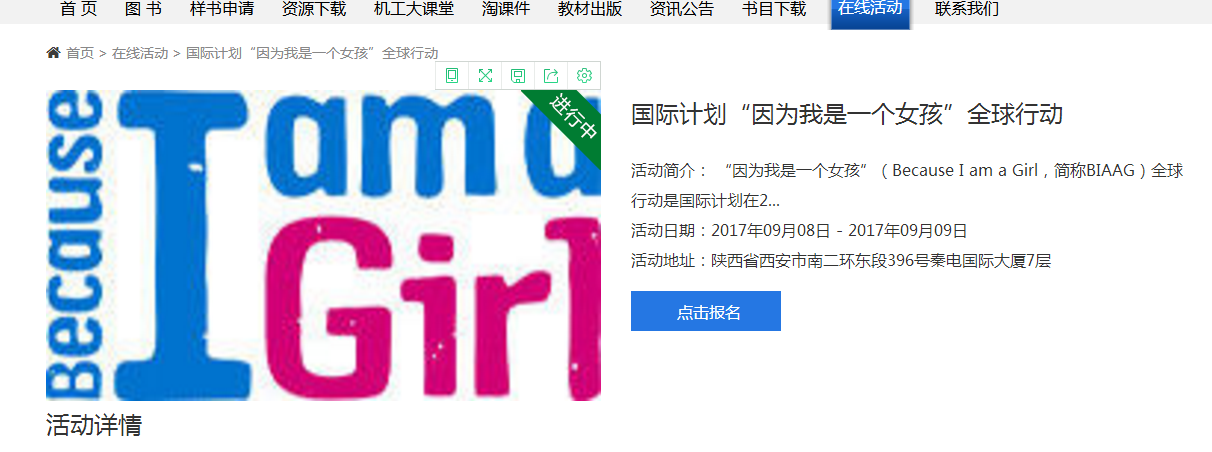 7、教材出版 我要主编，下面红框内容无法保存。上传附件只能选择图片。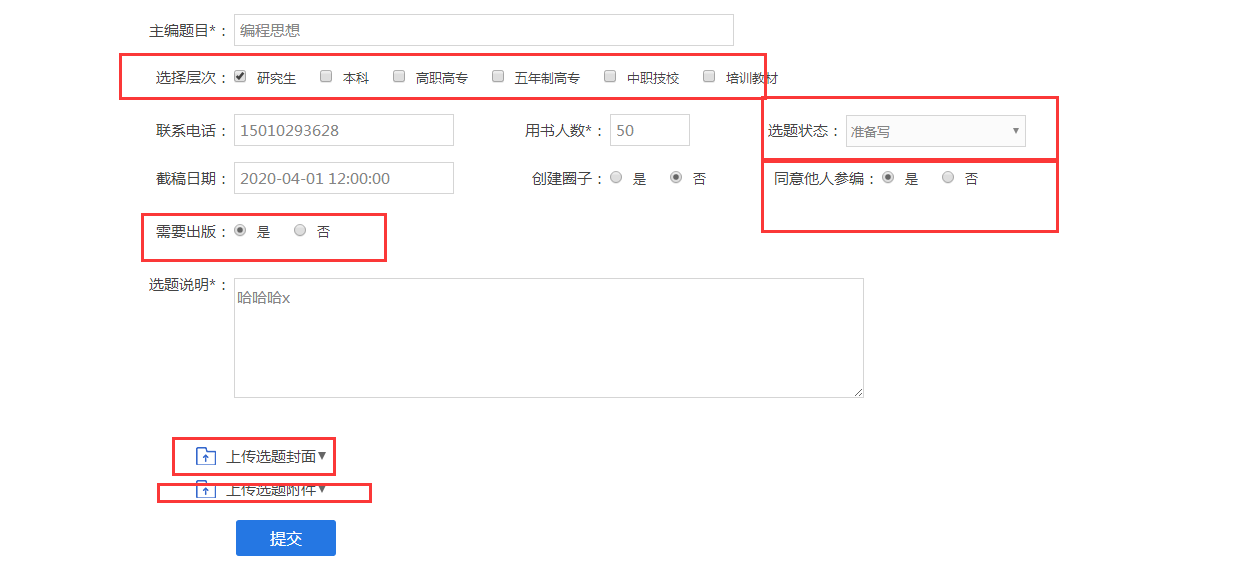 已完成8.我的参编，进入无法带出编辑教材的信息。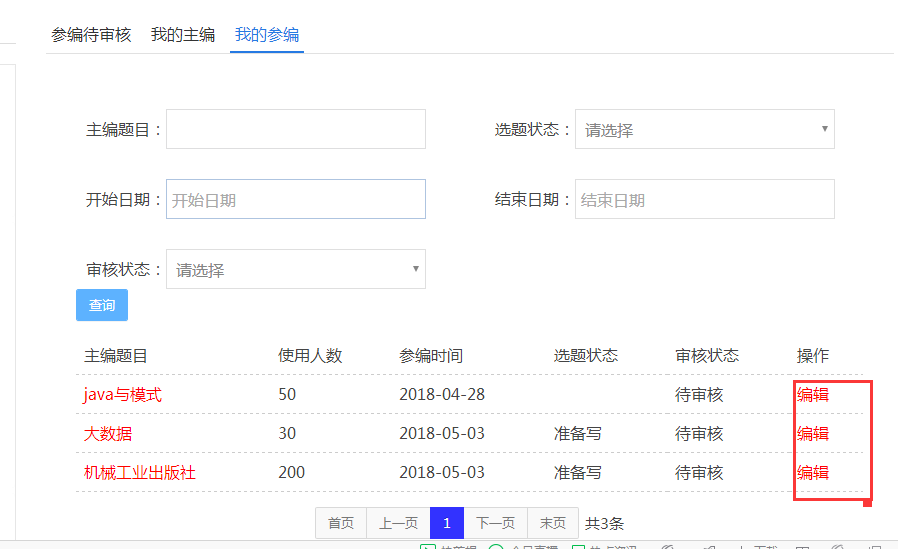 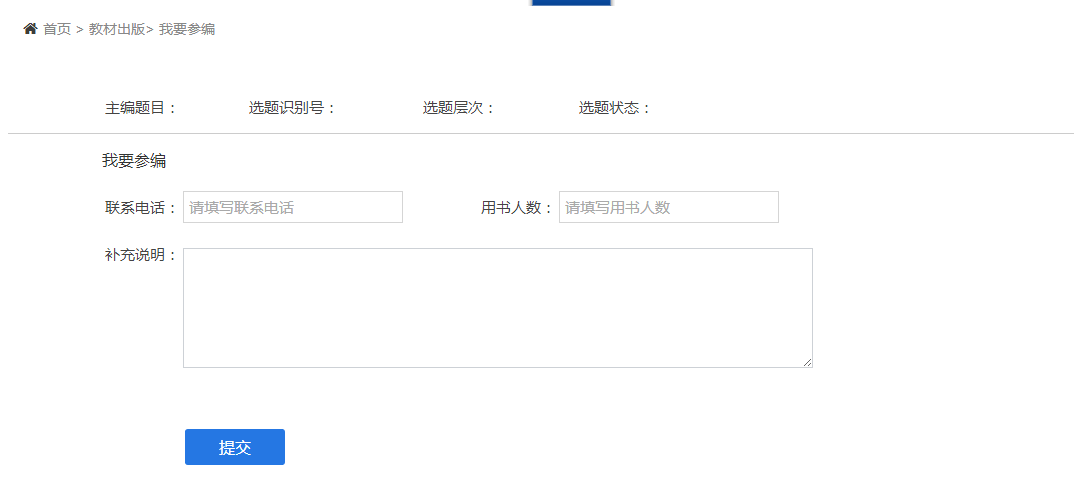 已完成9.我的订单，资源没有内容。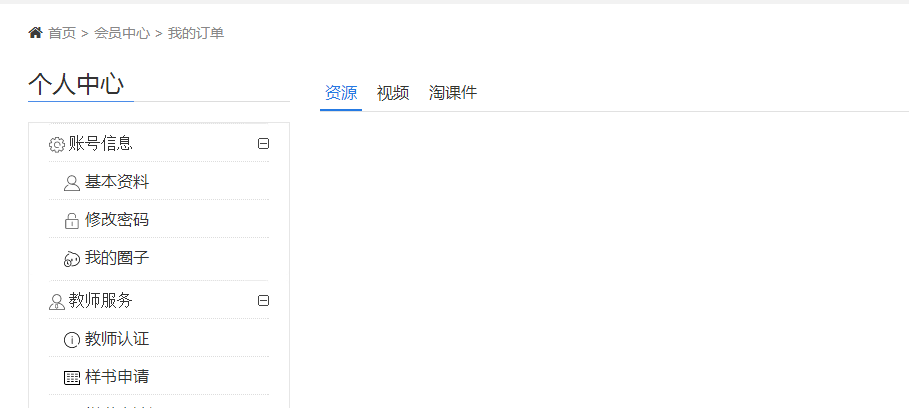 （已完成）10.后台，出版审核没有审核按钮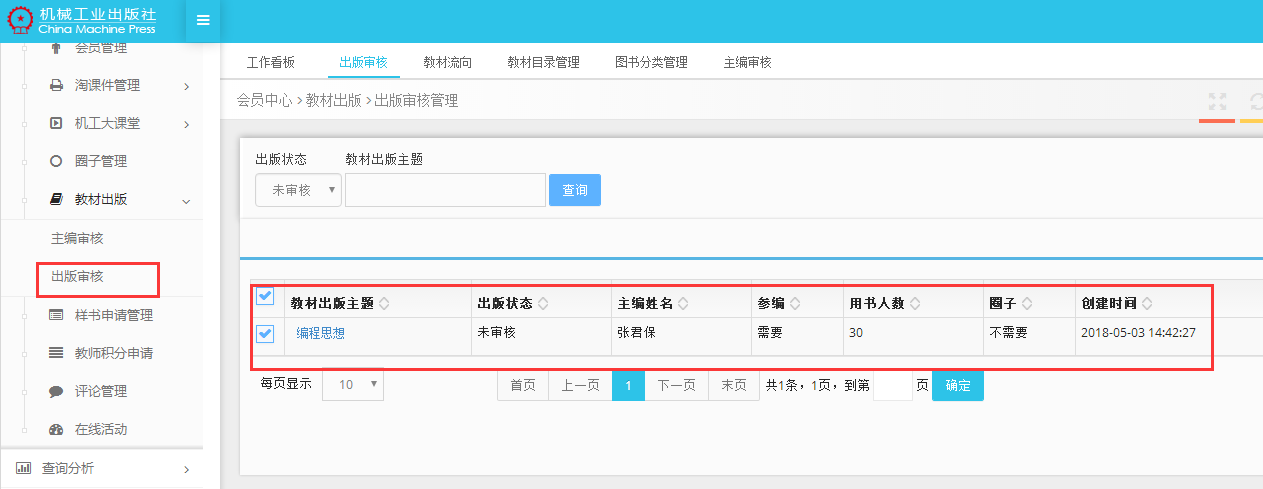 11.投稿上传投稿文件无法使用，点击提交没有反应。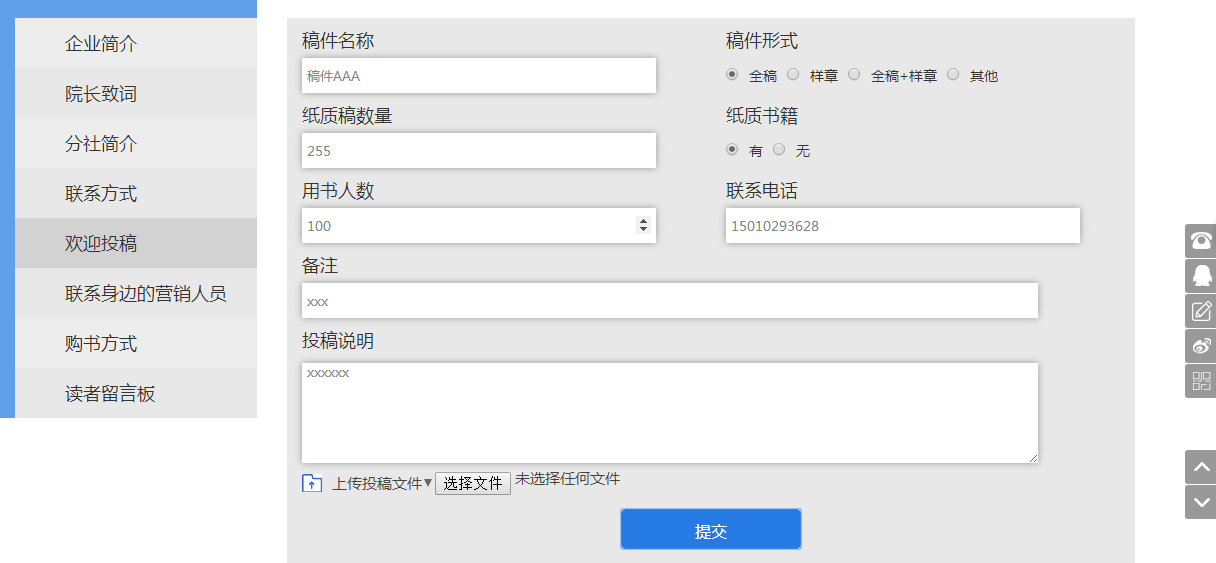 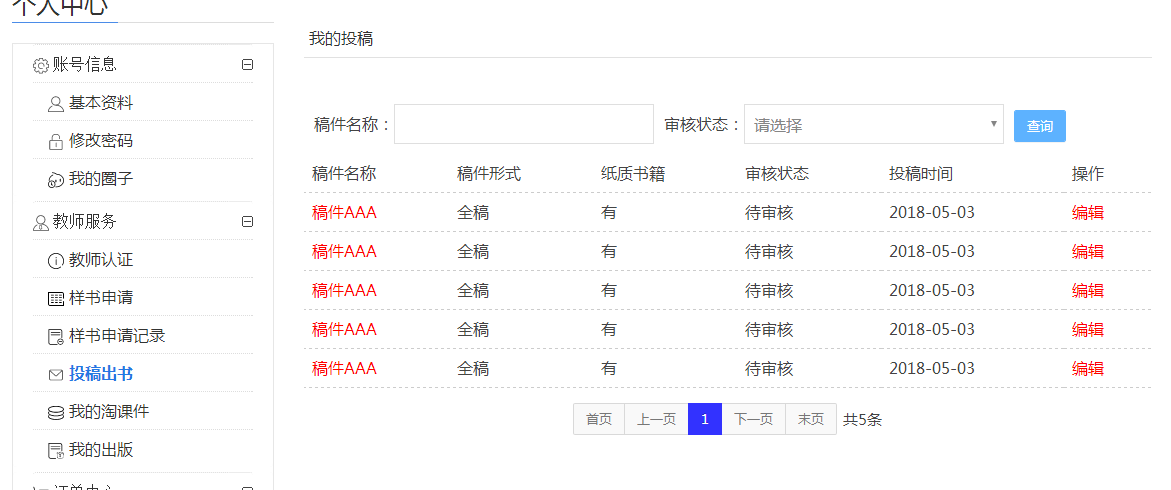 （已完成）12.学生视频购买出现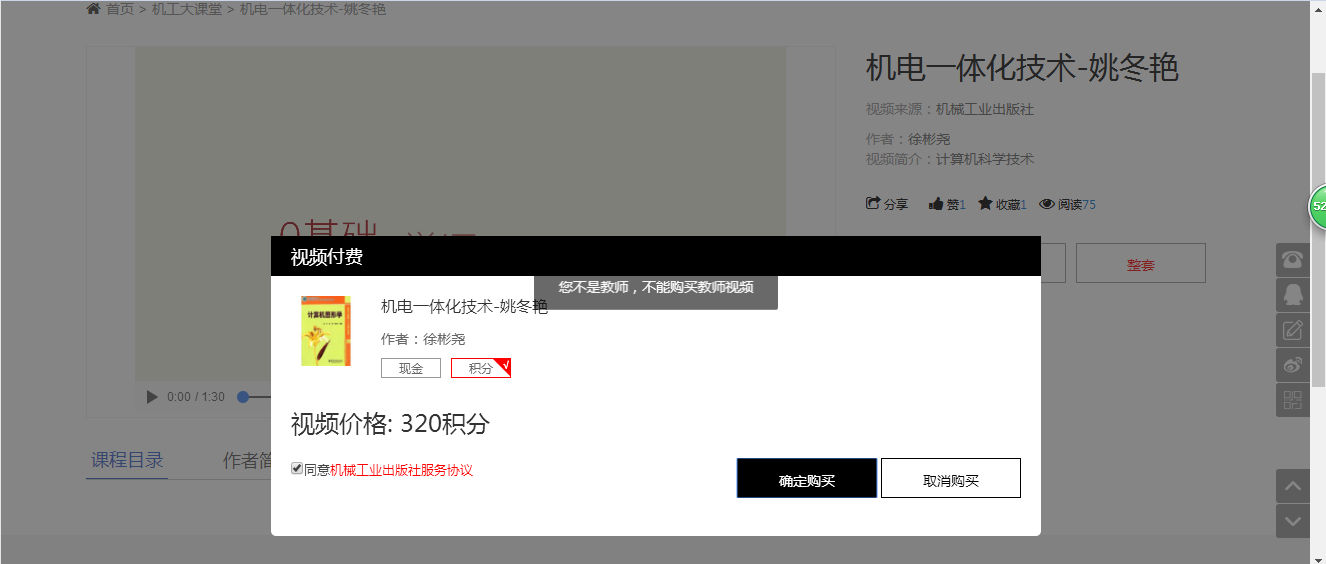 （已完成）13.在线直播报名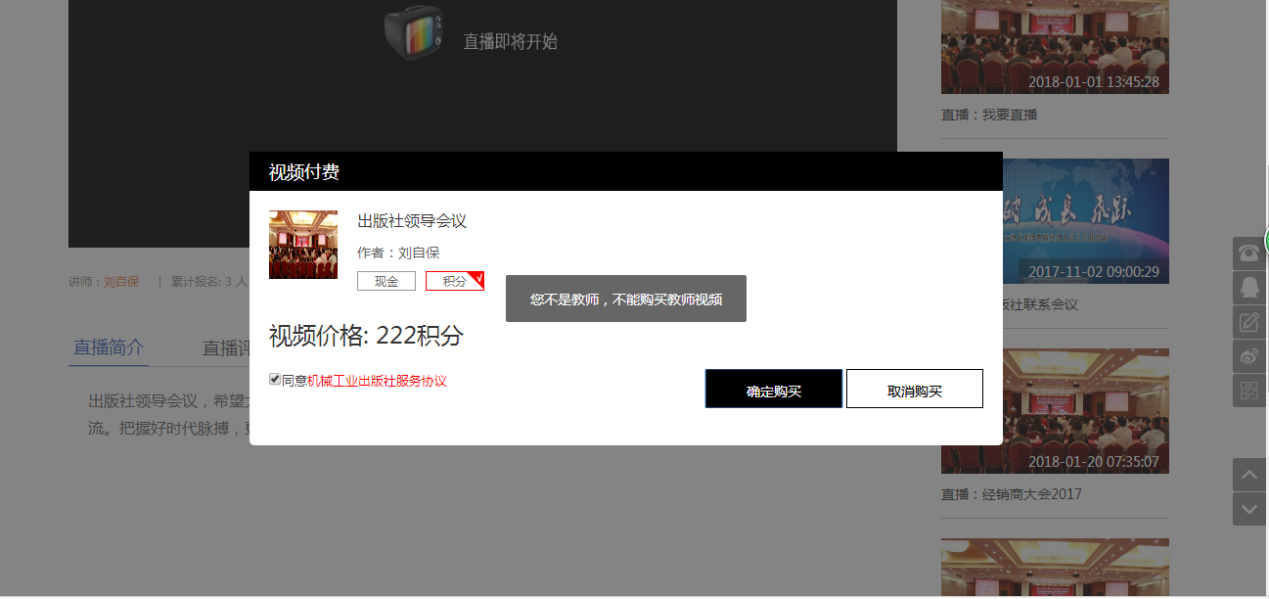 已完成14.资源下载，关注不好使。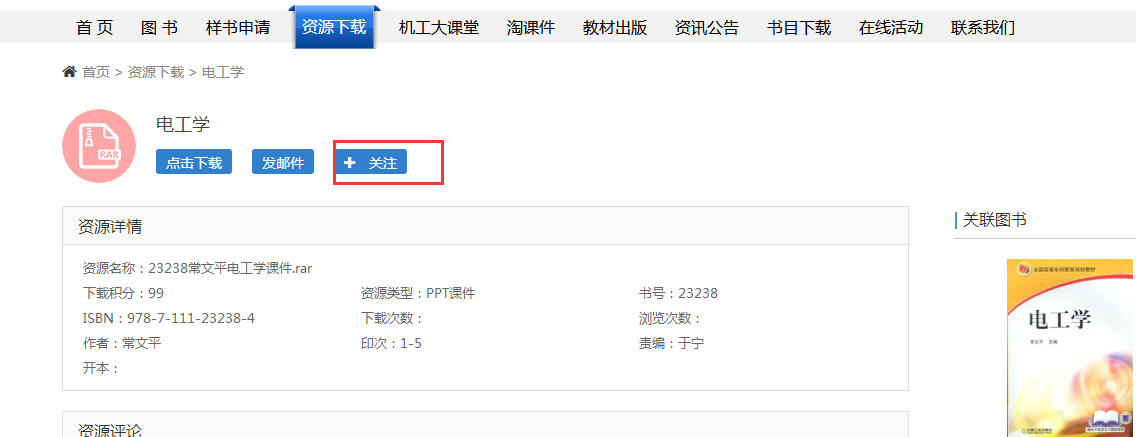 （已完成）15. 个人主页里面机工大课堂是购买的视频，但是没有显示。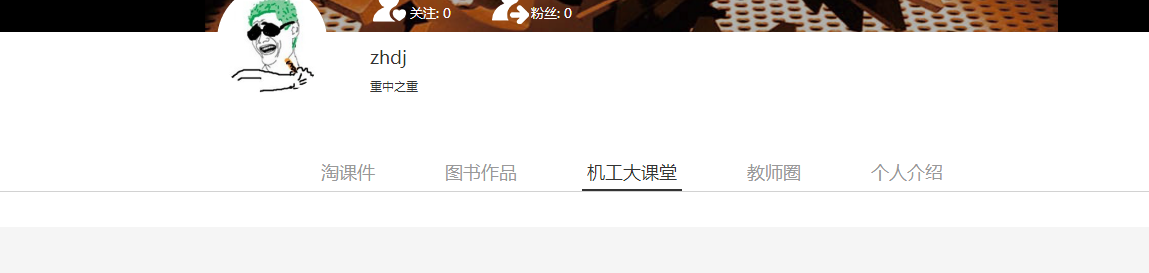 （已完成）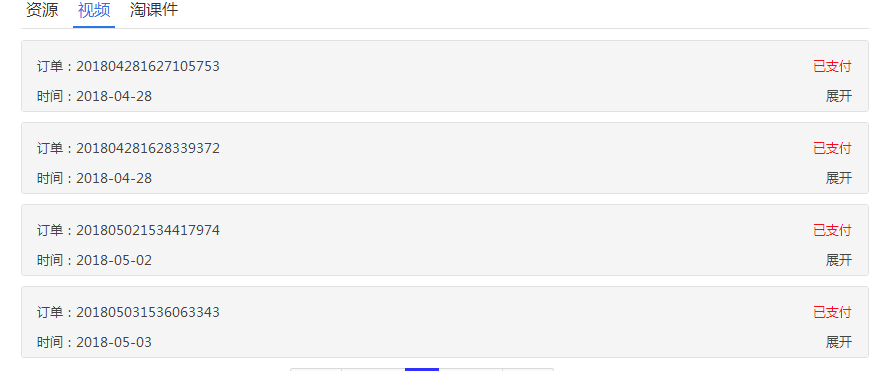 16.教师圈是创建的圈子也没有显示。我的圈子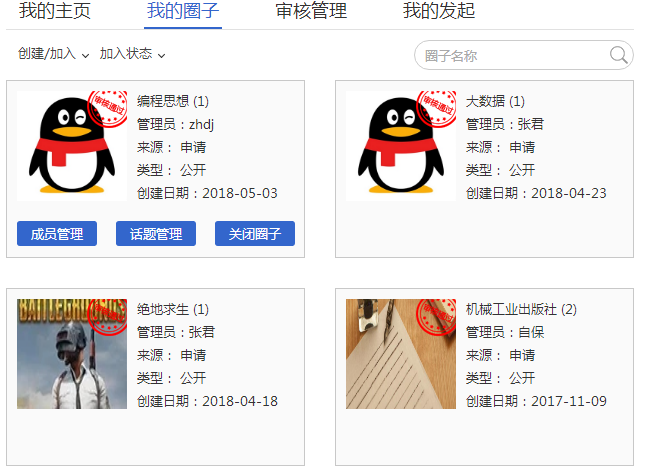 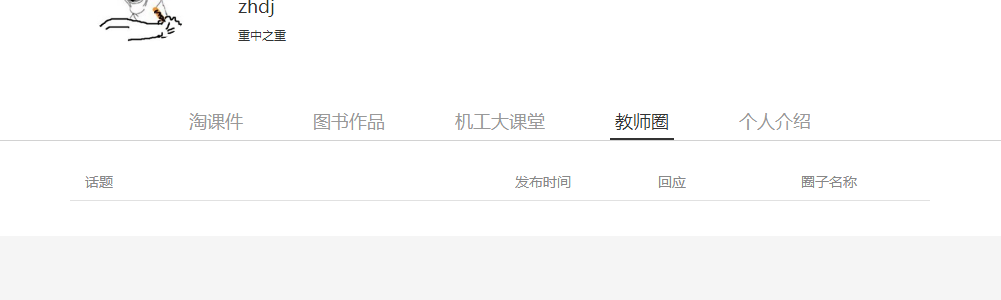 （已完成）1.我的订单，资源没有内容，当点击我的订单时，带的ref_type是cmp_book_source         ok但是购买资源成功后存的是cmp_books，user_center、my_order_kejian、my_order_shipin、my_order_ziyuan  的参数都改过来了。    Ok2.投稿上传投稿文件无法使用，点击提交没有反应。显示了file_path，当点击保存后显示提示信息。       ok3.学生视频购买提示信息 没有问题      ok4.学生视频购买提示信息 没有问题      ok5.资源的详情页面，关注按钮不好使6.个人主页里面机工大课堂是购买的视频，但是没有显示。7.个人主页里面机工大课堂是购买的视频，但是没有显示。